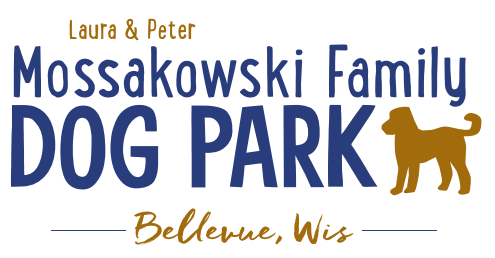 Laura and Peter Mossakowski Family Dog Park, LTD Committee MeetingDate & Location: February 14th, 2018 @ 9:15am at Laura Mossakowski LLC (2555 Continental Dr.; Green Bay, 54311)Meeting Began: 9:15amIn attendance: Charity Schneider, Toni McBride, Laura Mossakowski, Paul Theys, Sandy Kemper, Jennie WertelSecretary Report:   Approval of January 2018 minutes: Sandy, LauraTreasurers Report:Current Balance: $13,2024.87 (includes $500 from LMLLC and will be getting $500 matching donation from LPL)Outstanding Bills: Lizer $4500, Website fee due next month, $5250 for shade structure outstanding yetIncoming Donations:  Upcoming K9 Karnival, $11,000+ coming from Village Pass Sales for Capital ImprovementsCommunity Fundraising:  Grant Writing – UPDATE on UWGB Intern – No further contacts from students re: opportunity at this timeSandy has potential contact that may also be interested100 Women Who Care Event – Event went well but we were not chosen this year.  GREAT Exposure for awareness for the future!Dog Park Branded items for sale at upcoming events – Updates to online salesOld Business:K9 Karnval Planning (running topic) – Coordinator and Co-coordinator roles to lead event	Date: May 12th, 2018 10am – 2pm (Volunteers from 8:30am – ~3:00pm)	Coordinator/Co-coordinator Roles: Sandy Kemper & Charity SchneiderAdam will be the go-to contact for the Parks communications until Stephanie is backJob descriptions being updated and volunteers being sought for helping at the event	Approved to offer free day pass expiring June 15 along with raffle basket for those turned inOptions for having a “package” with a coffee mug purchase or similar with the ticket – Through Café Press, purchase item and bring receipt for the K9 Karnival admission and pass.  Mug to be dated for the current year.Phase II+ Planning (running topic) – need a closer idea / update estimates for items for future planning to help decide what will actually be in Phase II but initial thoughts include: 	*Water Bubbler with human and dog faucet/washer – cost of running water needed Est: $40-50,000 (based on where hook-up allows)Trail-head Building and AreaEst: $300,000Bridge cost Est: $300,000Entrance Structures and Picnic Shelter in ParkEst: $40,000Kayak LaunchEst: $8,000 – may have some options for grants	Additional Parking & Lighting Option
	Est: $25-30,000*Agility course/equipment – potentially donated and seek rocks/logs and natural items (Some logs for natural structures donated from the Village)	Further Shade Structures –  for further options in small dog area	Other – based on available funding, estimates, and available grants*Items to focus on for 2018Next Meeting Date: March 14th, 2018 @ 9:15am at Laura Mossakowski LLC (2555 Continental Dr.; Green Bay, 54311)Construction & Maintenance Updates:Spring Work Day Plan (running topic) – need to stain, fertilize, plant around the fencing, mud-prone areas, 	Fertilizer would need to be pet safe or a plan to make it a safe time to do it – get Lizer’s input/feedback	May need post hole digger to dig in gravel area for plants 	In spring look to re-seed areas that are sparse	DATE TBD at MARCH MEETING“Spring Cleaning” days – March 24th, 2018 (9am -11am), future TBD based on need2017 Rec. Trail Grants were due May 1 – 50% match with a cap. of $45,000 ($90,000 project).  Look into options as they open this year keeping in mind that the projects often have to be done within a year.New Business:Further Discussion/Thoughts: Outline Memorial Donation Options – benches ($2,500 minimum), another hydrant ($2,500 minimum), parts of the park (structures), large rocks ($500 based on donation of rock), have list of tangible and intangible items listed and outlinedDog feces pick up issues – some great individuals have helped to pick up the feces that has turned up after the thaws, schedule some days to clean up the feces as it is meltingLooking to maybe open options for other organizations such as Boy Scouts as well as NWTC to help with some of the structure building that may be in the futurePosts that have been taken down by cars – replacement options?  Village has replaced some alreadyMeeting Adjourned: 10:50am